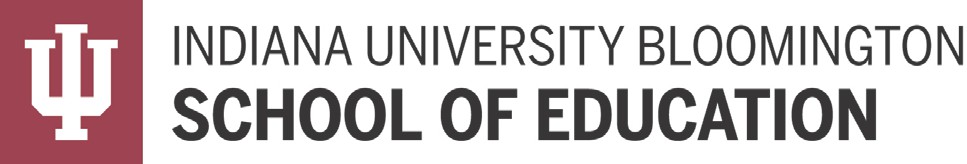 Graduate Studies, Recruitment, Admissions & Financial Aid CommitteeMeeting 8 Agenda | March 25, 2021 | 1 – 3pm | ZoomInformation ItemLearning Sciences program review: Joshua Danish & Cindy Hmelo-Silver @1pmUpdate: Maris M. Proffitt and Mary Higgins Proffitt Outstanding Dissertation FellowshipVoting ItemsGSC Minutes Review @1:25pmCourse ChangesK510 Kelly Williams @1:30pmK535K536K548P507 Dan Hickey @1:45pmNew ProgramRace and Racism in Education Minor – Sarah Lubienski @1:55pmNew PolicyFee Remission Credit Flexibility– Sarah LubienskiProgram Changes – Ellen Vaughan @2:15pmMental Health Counseling and Counselor Education MSEd: Addictions TrackMental Health Counseling and Counselor Education MSEd: Mental Health TrackMental Health Counseling and Counselor Education MSEd: School TrackDiscussion ItemPushing deadlines earlier – can we get some programs back to Nov 1?Final Voting ItemDean’s Fellowship and GREQuick Follow-up on website discussion from last time (Whether program pages on the website can have more specific instructions that are tailored to the program.)